Comunicación de anomalíasEste documento constituye la guía del moderador. Puede seguirlo, ya que contiene el conjunto de elementos que permiten moderar dicho módulo, a saber, las consignas para los ejercicios, las referencias al PowerPoint que lo acompañan y/o distintos recursos como películas, e-learning…, las preguntas que deben plantearse a los participantes, los ejercicios que deben realizarse cuando proceda.Estimación de duración: 3 h 20 min (incluida búsqueda de anomalías de una hora)Modalidades pedagógicas: Presentación presencial.Prerrequisitos: módulo TCG 5.1Puntos de atención para preparar la secuencia:Antes de empezar a presentar este módulo, le recomendamos que se asegure de que:la diapositiva de la presentación de la herramienta de reporting correspondiente a su rama esté lista.tiene acceso al programa de reporting.la película sobre las anomalías «Les_Anomalies_VF_Blanc_4» esté disponible.dispone, para la búsqueda de anomalías, de un número suficiente de fichas de anomalías (5 / participante).Bienvenida a los participantes: Bienvenidos a este módulo, durante el que hablaremos de la comunicación de anomalías.Antes de comenzar, veamos juntos los objetivos de este módulo y su desarrollo.Proyectar la diapositiva 2.El objetivo es que al final del módulo, sepan detectar y comunicar anomalías.Para alcanzar este objetivo, vamos en primer lugar a definir juntos precisamente lo que se entiende por «anomalía», por qué es importante comunicarlas, a continuación, veremos la herramienta de reporting para comunicarlas y hacer su seguimiento. Asegurarse de que el contenido les queda claro a todos.Responder a las posibles preguntas.5 min			00:05Secuencia 1: El objetivo de la secuencia: los participantes han entendido lo que es una anomalía, y que las anomalías son los elementos activadores/las causas potenciales de los cuasi accidentes y accidentes.Les propongo comenzar con un vídeo que explica lo que es una anomalía. También verán las graves consecuencias que solo puede causar una confluencia de anomalías.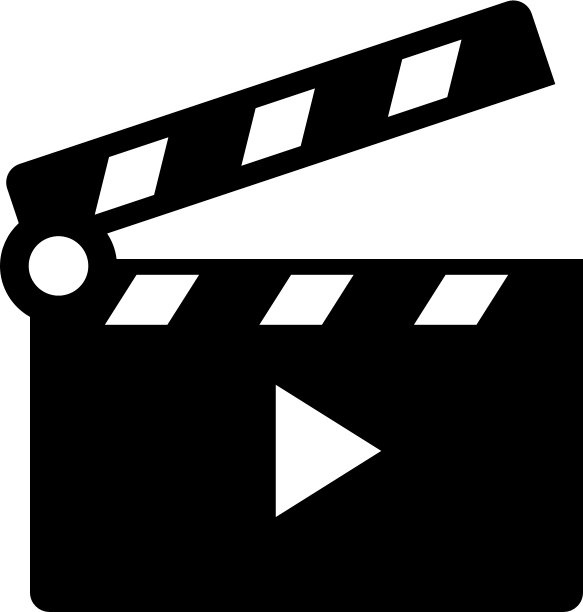 Proyectar la diapositiva 3 (vídeo de 3 minutos).Una vez terminada la película, pedir a los participantes que anoten su respuesta a la siguiente pregunta: ¿Qué retienen de la relación entre el número de anomalías y la pirámide de Bird?Empezar una ronda de intervenciones para que cada participante dé su respuesta a las dos preguntas.Al final de la ronda de intervenciones, hacer una síntesis: cuanto más importante es el número de anomalías, más probable es que se produzca un accidente grave. De este modo, al detectar y tratar las anomalías desde su aparición, hay una oportunidad de que no acabe en accidente grave.15 min			00:20Intentemos especificar este concepto de anomalía. ¿Quién querría darme una definición? ¿Y la diferencia con un cuasi accidente?Darle las gracias al voluntario y pedirles a los demás participantes que precisen la definición si lo desean o en caso necesario.A continuación, poner la diapositiva 4 y pedirle a un voluntario que lea las definiciones.Pedirles a los participantes que den ejemplos de anomalías del ámbito profesional o no.Si fuera necesario, dar varios.Dejar expresarse a cada participante y, una vez que haya dado su anomalía, preguntar si se trata efectivamente de una anomalía.(como moderador, esté atento al hecho de que si hay consecuencias reales, no es una anomalía).Dar las gracias, luego poner a continuación la diapositiva 5 (pirámide) y pedirle a un voluntario que haga una síntesis de las anomalías:Ven las anomalías en la parte de abajo de la pirámide. A guisa de resumen, ¿qué pueden decir sobre este concepto de anomalía?Ayudar a los participantes de modo que ellos mismos lleguen a la conclusión de que cuantas más anomalías se detecten, menos pueden acumularse hasta llegar al accidente.				10 min					00:30Ahora que sabemos lo que es una anomalía, les propongo un ejercicio. Vamos a intentar determinar lo que son las anomalías, cuasi accidentes y accidentes en estos ejemplos dados.Poner la diapositiva 6.Invitar a un voluntario a que lea la situación y preguntarles a los otros cuál es la anomalía, el cuasi accidente y el accidente / incidente (Ejemplo 1: cuasi accidente, anomalía, incidente, ejemplo 2: cuasi accidente, incidente, anomalía).Poner a continuación la diapositiva 7 y pedirles a los participantes que determinen cuál es la anomalía en cada una de las fotografías (la boca mal cerrada, la duriente (¿de dónde viene?), la caja eléctrica mal fijada)Les propongo otro ejercicio en forma de juego. Vamos a intentar vincular cada una de las anomalías de una situación a la regla de oro correspondiente.Poner la diapositiva 8. Pedirles a los participantes que describan las 10 anomalías que encuentran y determinar con qué regla de oro está relacionada cada una. (la solución y su número aparecen al hacer clic)Lectura de sms -> Regla de oro N.° 2Mala postura -> Regla de oro N.° 3Montón demasiado cerca de la zanja -> Regla de oro N.° 9 y 1Prohibición de entrar en el tanque -> Regla de oro N.° 8Sin cinturón de seguridad -> Regla de oro N.° 2Persona debajo de la carga -> Regla de oro N.° 6 y 1Sin cuerda para guiar la carga -> Regla de oro N.° 6Eslingas no adecuadas para la carga -> Regla de oro N.° 6Señalización inadecuada -> Regla de oro N.° 6Falta el estabilizador -> Regla de oro N.° 610 min			00:40Para concluir con este concepto de anomalía, pasemos concretamente a cómo se traduce o puede traducirse para ustedes.Voy a dejarles 5 minutos para anotar sus respuestas a las 3 preguntas. Haremos a continuación una ronda de intervenciones para que cada uno nos dé sus respuestas y explique lo que le motiva a dar estas respuestas. Estas son las 3 preguntas:En su vida diaria, ¿qué hacen cuando constatan una anomalía (en casa, etc.)?¿Pueden citar un accidente o cuasi accidente que hayan vivido y del que hayan aprendido alguna lección?¿Qué lecciones extraen de estos debates, cómo se imaginan que las aplicarán a su futuro puesto?Anotar las 3 preguntas en la pizarra.Dejar tiempo para reflexionar.Pedirle a un voluntario que empiece la ronda de intervenciones.Fomentar el debate entre participantesDarle las gracias a cada uno de los participantes por sus respuestas.20 min			01:00Secuencia 2: El objetivo de la secuencia: los participantes han entendido:
- que un accidente mayor siempre se debe a una secuencia o una confluencia de anomalías. - que existe una herramienta para comunicar las anomalías para registrarlas y tratarlas.Ahora vamos a ver que una secuencia de anomalías puede generar una grave catástrofe.Poner el vídeo de la diapositiva 9.Detener al cabo de 10 minutos, luego pedirles a los participantes que anoten sus respuestas a las siguientes preguntas:¿Qué anomalías han detectado?Con relación a estas anomalías, ¿qué podría haberse hecho para evitar este accidente?Dejar 5 minutos y luego pedirles a los participantes sus respuestas. Darles las gracias a los voluntarios25 min			01:25Antes hemos visto que las anomalías pueden ser tanto la causa de incidentes sin gravedad, como la causa de los accidentes más graves. Es pues capital gestionar estas anomalías. Por «gestionar las anomalías», se entiende detectarlas, entenderlas, corregirlas, tenerlas en cuenta… Pero para que sea eficaz, implica que en primer lugar se informe de ellas sistemáticamente.Poner la diapositiva 10 y pedirle a un participante que lea en voz alta.Una vez la lectura terminada, dele las gracias al lector y luego pídales a los otros participantes que hagan una síntesis.Especificar que la directiva se articula por rama.La directiva implica que esta práctica sea común a todo el Grupo sea cual sea la actividad, la rama… También exige que haya una herramienta de reporting por rama. En nuestra rama, se llama:Presentar la diapositiva 11.Mostrar y explicar en líneas generales la herramienta de reporting de su rama. El propósito es que los participantes conozcan la herramienta de reporting de su rama.Hacer algunas consultas, como, por ejemplo, una búsqueda de las últimas anomalías, del número de anomalías durante el último año y del seguimiento de algunas anomalías.Para acabar, especificar el contacto designado, la persona a la que hay que dirigirse cuando se detecta una anomalía.10 min			01:35Para concretar los elementos vistos hasta ahora, les propongo organizar una búsqueda de anomalías.El objetivo es detectar el máximo de anomalías. Para ello, se pondrán en grupos de 2, recorrerán los pasillos y la planta (atención al EPI y normas de seguridad). Y analizaremos los datos aquí en 1 hora.Distribuir las fichas de anomalías.Presentar la ficha de su rama con la diapositiva 12.Dar algunas consignas para rellenarla y/o responder a las posibles preguntas sobre su utilización.Tras 1 h, organizar un briefing pidiendo a cada grupo que presente brevemente 2 o 3 anomalías (las circunstancias y lo que detectaron como anomalías).Como moderador, esté atento a que la descripción sea lo más precisa posible.Darle las gracias a cada grupo.Una vez la ronda de intervenciones terminada, preguntarles a los participantes lo que se debe hacer con las anomalías detectadas.Las respuestas debe darlas el moderador en función de la planta en la que se encuentre.1 h 15			02:50Para terminar este módulo, les propongo transponer todo lo que hemos visto a su propia situación.2 preguntas:Cuando se encuentren en su puesto, ¿qué van a aplicar para asegurarse de que haya el menor número de anomalías posible a su alrededor?¿El contenido de este módulo les suscita nuevas preguntas? En caso afirmativo, ¿cuáles?Anotar las preguntas en la pizarra.Para un grupo de más de 3 participantes, organizar el trabajo por pares.Para un grupo de menos de 3 participantes, organizar una ronda de intervenciones Dejar 10 minutos para responder.Empezar una ronda de intervenciones con los grupos.Dar las gracias, luego preguntarles a los participantes lo que hay que retener de este módulo.Darle(s) las gracias al/a los voluntario(s), reformular lo que se ha dicho a guisa de resumen y concluir el módulo.15 min			03:20Recordatorios de los objetivos de este módulo:Al final del módulo, los participantes: - entienden lo que es una anomalía y la importancia de su tratamiento- conocen la herramienta de reporting de anomalías de su rama.- saben detectar las anomalías mediante las reglas de oro.